Publicado en Zaragoza  el 04/04/2024 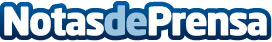 Aluvidal ofrece soluciones a medida en aluminio para personalizar al máximo los hogaresCon un enfoque innovador, esta carpintería metálica de Zaragoza ofrece soluciones a medida en puertas y ventanas de aluminio para embellecer cualquier espacioDatos de contacto:Maria VidalAluvidal976165892Nota de prensa publicada en: https://www.notasdeprensa.es/aluvidal-ofrece-soluciones-a-medida-en Categorias: Interiorismo Aragón Servicios Técnicos Hogar Construcción y Materiales http://www.notasdeprensa.es